Publicado en Madri el 22/03/2019 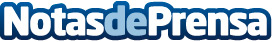 La nueva bomba de calor aerotérmica de EcoforestTras el éxito adquirido a lo largo de estos años con la gama de bombas de calor geotérmicas ecoGEO, Ecoforest amplia su rango de bombas de calor lanzando al mercado su primera bomba de calor aerotérmicaDatos de contacto:EcoforestNota de prensa publicada en: https://www.notasdeprensa.es/la-nueva-bomba-de-calor-aerotermica-de_1 Categorias: Nacional Ecología Construcción y Materiales http://www.notasdeprensa.es